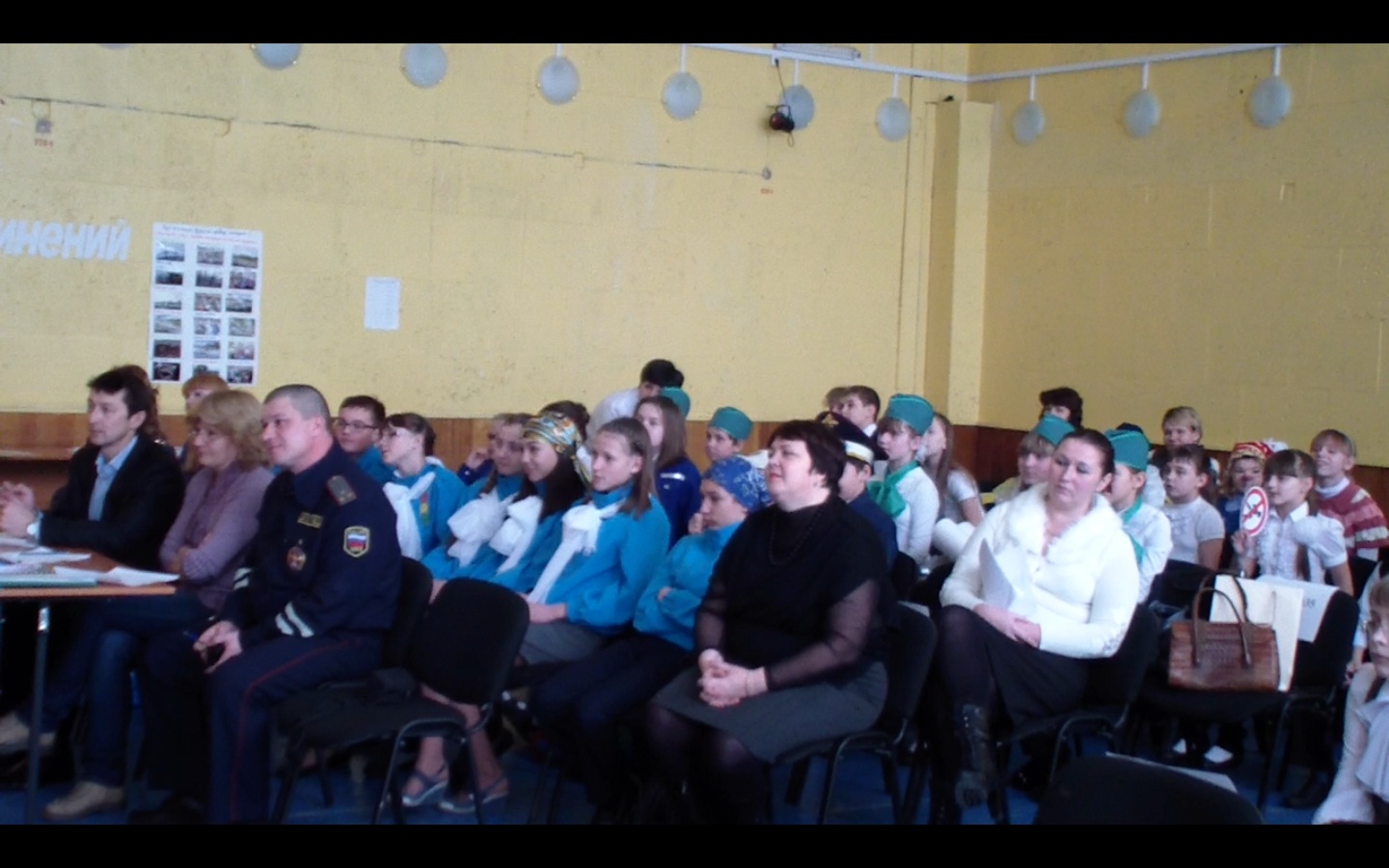 23  ноября  в школе №35 проходил городской конкурс агитбригад  по правилам дорожного движения, посвященный 40-летию образования отрядов ЮИД. 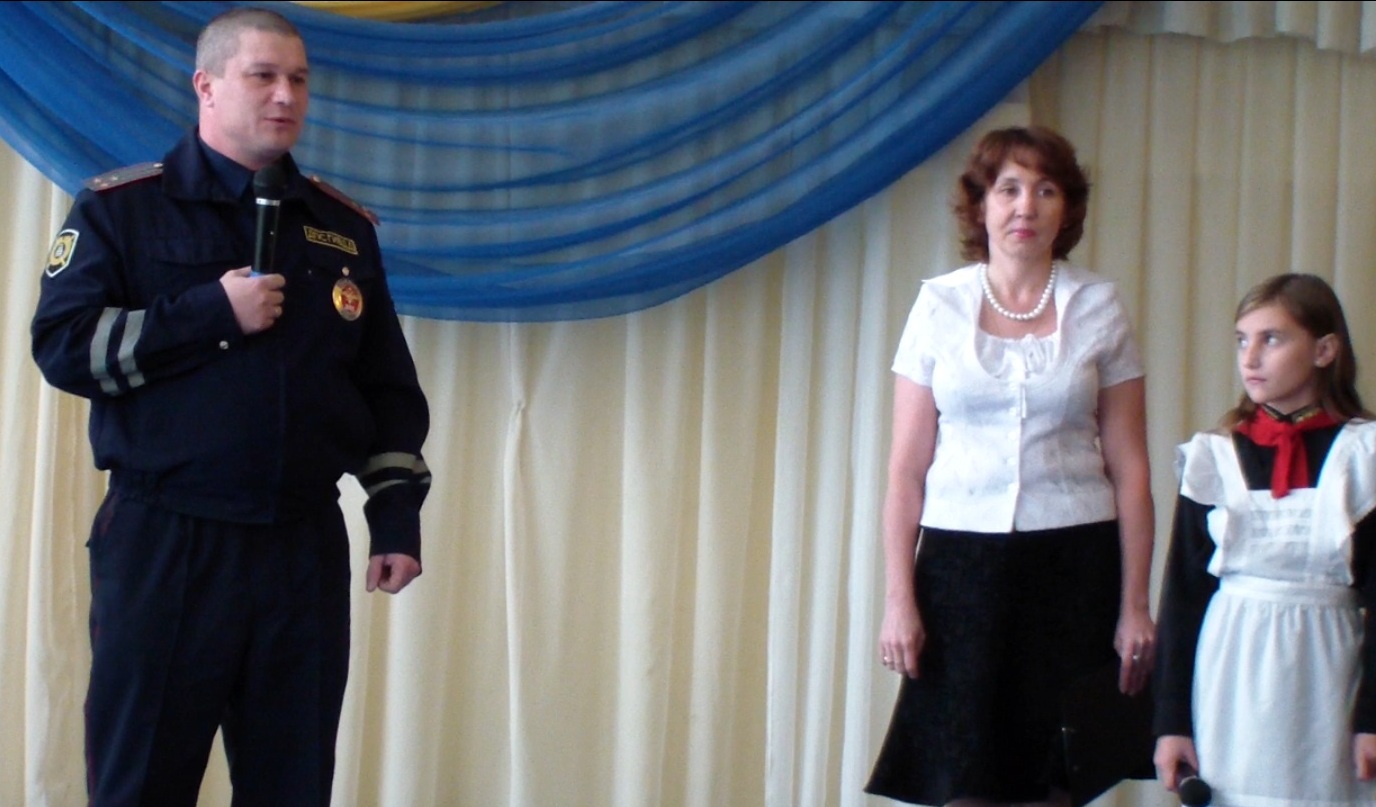 Перед началом выступления команд инспектор по пропаганде дорожного движения И.В. Корельский пожелал ребятам удачного выступления и безопасных дорог.  По сценарию девочка Алиса на машине времени отправилась  в  путешествие  на 40 лет назад, в то время, когда  коллегией Министерства просвещения СССР  было утверждено Положение об отрядах юных инспекторов движения. Алиса осветила важные даты  развития ЮИДовского движения. 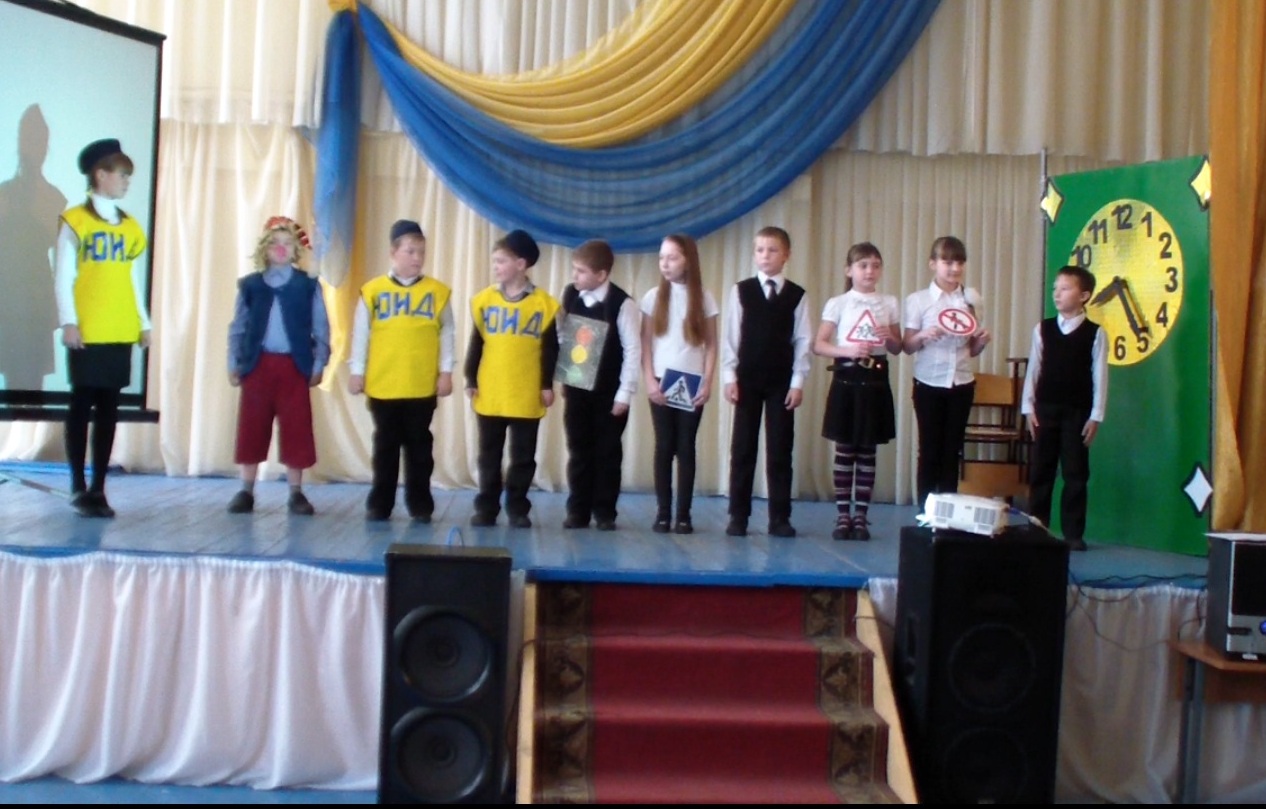 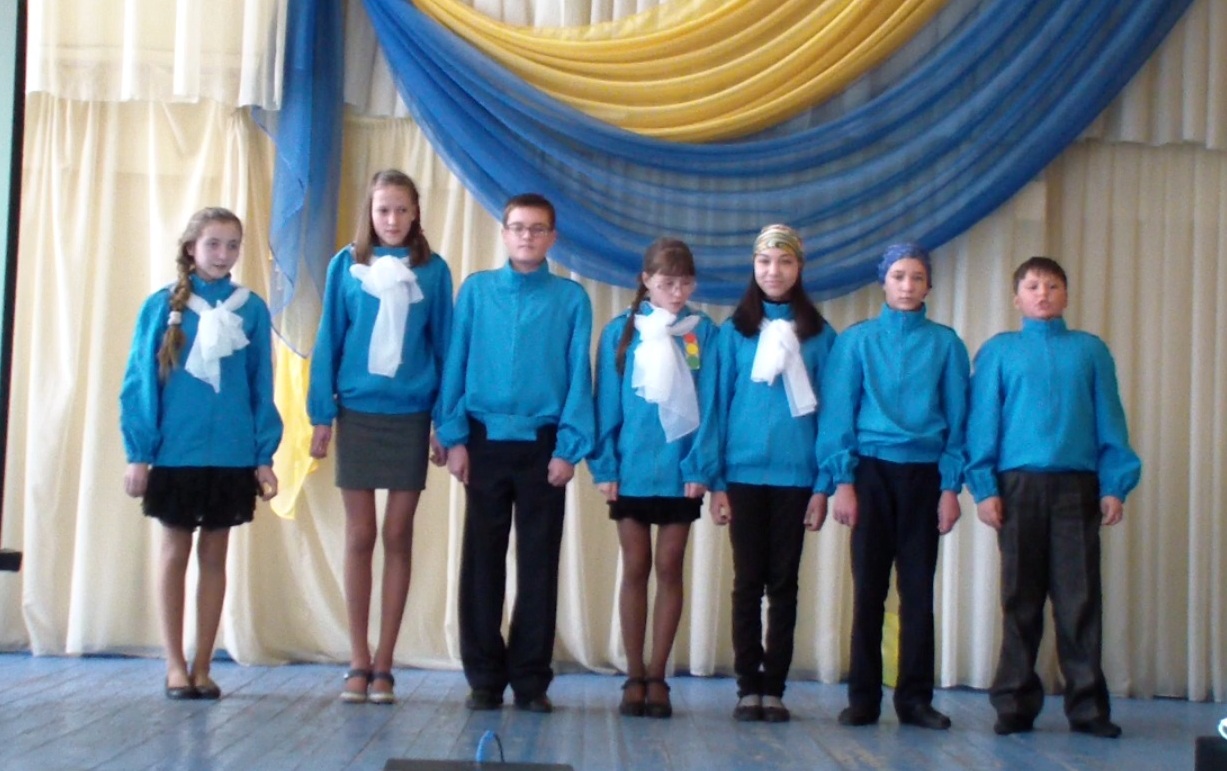 А Юидовцы нашего времени  всех образовательных учреждений города представили на суд жюри  выступления, в которых агитировали исполнять правила безопасного поведения на проезжей части дороги. По итогам конкурса агитбригада школы №35 заняла 2 место. 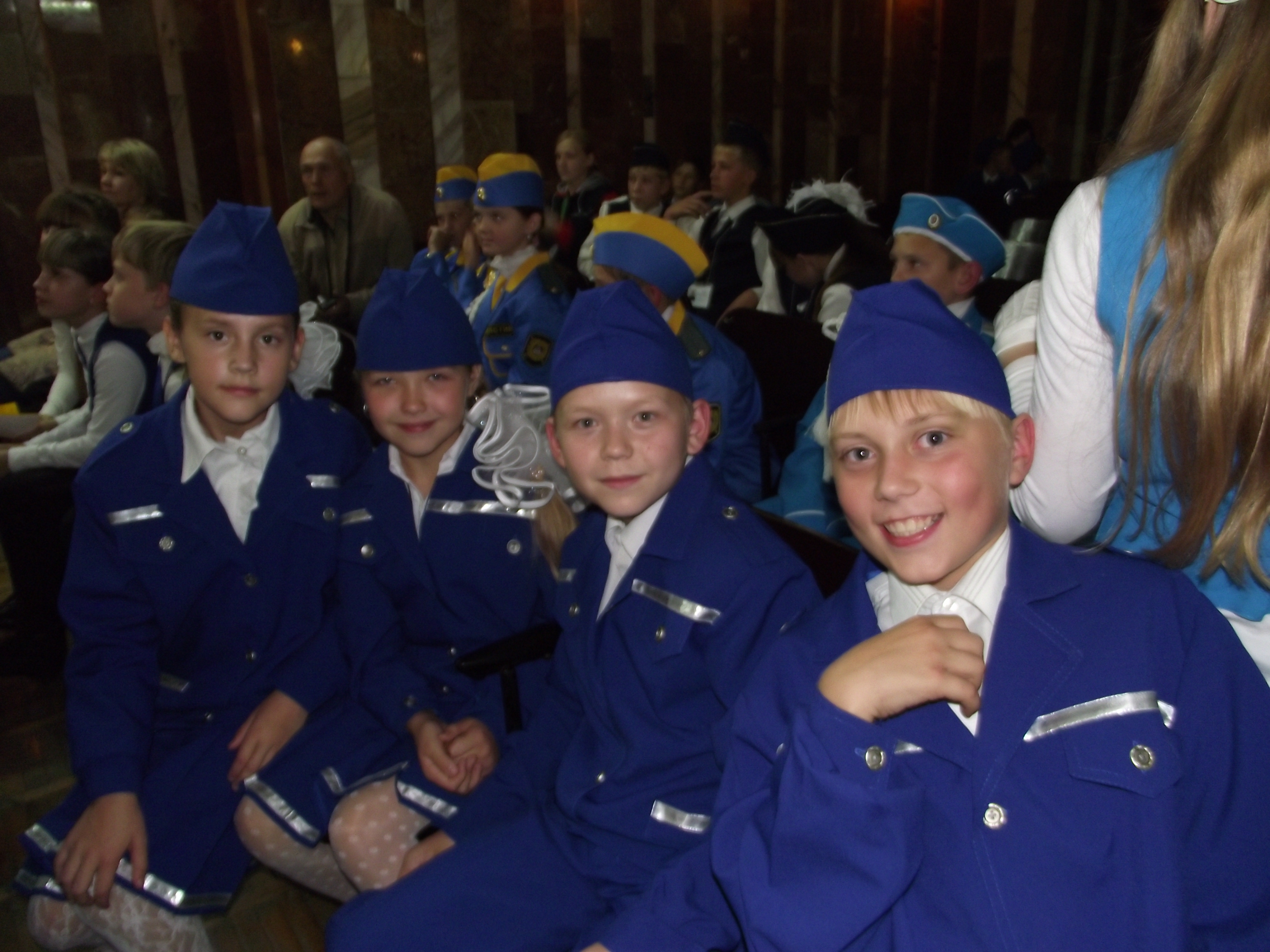 Поздравляем агитбригаду ЮИД в составе: Вотинцев Антон (7 класс «Б»), Коземаслова Надя (6 класс «А»), Антропова Алена (6 класс «Б»), Аверин  Семён (6 класс «В»), Арыкова Соня (6 класс «Б»)!В этот же день были подведены итоги городского этапа областного конкурса сочинений «Как я с семьей безопасно проведу каникулы». Среди учащихся школы №35 в разных возрастных категориях победителями стали:Мирау Яна, ученица 2 класса «Б»Калинин Павел и  Кравченко Александр, ученики 8 класса.